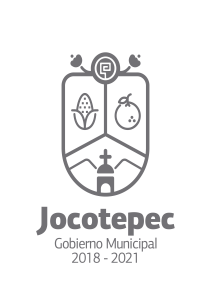 ¿Cuáles fueron las acciones proyectadas (obras, proyectos o programas) o Planeadas para este trimestre?PROGRAMA 1: ATLAS DE RIESGOPROGRAMA 2: CAPACITACION EN MATERIA DE PROTECCION CIVIL.PROGRAMA 3: PROTECCION CIVIL CONFIABLEEXPEDICION DE DICTAMENESPROGRAMA TEMPORAL LLUVIAS  Resultados Trimestrales (Describir cuáles fueron los programas, proyectos, actividades y/o obras que se realizaron en este trimestre).Montos (si los hubiera) del desarrollo de dichas actividades. ¿Se ajustó a lo presupuestado?No aplicaEn que beneficia a la población o un grupo en específico lo desarrollado en este trimestre.LA IDENTIFICACION DE PELIGROS Y ANALISI DE RIESGOS PARA BRINDAR CAPACITACION A LA POBLACION HACE MAS RESILIENTE A NUESTRO MUNICIPIO EN CONJUNTO CON LAS OBRAS DE MITIGACION DE RIESGOS.¿A qué estrategia de su POA pertenecen las acciones realizadas y a que Ejes del Plan Municipal de Desarrollo 2018-2024 se alinean?Eje rector 5 (seguridad ciudadana y movilidad) eje transversal 5 (paz y seguridad ciudadana) ATLAS DE RIESGOCAPACITACION EN MATERIA DE PROTECCION CIVILPROTECCION CIVIL CONFIABLE EXPEDICION DE DICTAMENES PROGRAMA TEMPORAL DE LLUVIASDe manera puntual basándose en la pregunta 2 (Resultados Trimestrales) y en su POA, llene la siguiente tabla, según el trabajo realizado este trimestre.ProyectosResultadosPROGRAMA 1: ATLAS DE RIESGO95%PROGRAMA 2 CAPACITACION EN MATERIA DE PROTECCION CIVIL100 %PROGRAMA 3 PROTECCION CIVIL CONFIABLE100%EXPEDICION DE DICTAMENES 100%PROGRAMA TEMPORAL DE LLUVIAS100%100%NºPROGRAMA O ACTIVIDAD ESTRATEGIA O ACTIVIDAD NO CONTEMPLADA (Llenar esta columna solo en caso de existir alguna estrategia no prevista)Nº LINEAS DE ACCIÓN O ACTIVIDADES PROYECTADASNº LINEAS DE ACCIÓN O ACTIVIDADES REALIZADASRESULTADO(Actvs. realizadas/Actvs. Proyectadas*100)1ATLAS DE RIESGO131150%2CAPACITACION EN MATERIA DE PROTECCION CIVIL44100%3PROTECCION CIVIL CONFIABLE 33100%4EXPEDICION DE DICTAMENES 11100%PROGRAMA TEMPORAL LLUVIAS66100%TOTAL90%